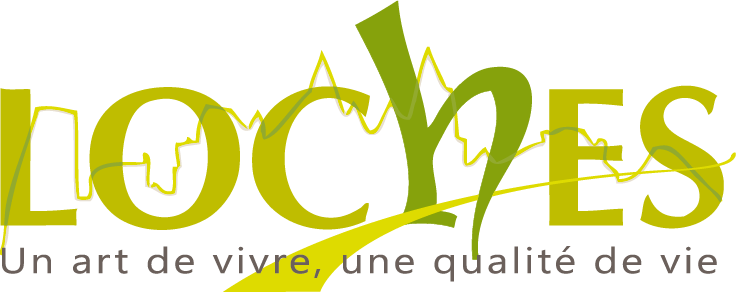 Commune, LOCHES, Indre-et-Loire (37)LOCHES - Sous-Préfecture - Commune de 7 000 habitants, membre des grands sites patrimoniaux du Val de Loire (Châteaux de la Loire), labellisée Ville d’Art et d’Histoire et siège du réseau des 100 Plus Beaux Détours de France.  Ville 3 fleurs et Pôle de centralité d'un territoire de 55 000 habitants.Site web: www.ville-loches.fr RECRUTE			Un officier d’état civil :Lieu d’activité :Mairie de LochesDescriptif de l’emploi :officier d’état Civil:Réceptionner les déclarations relatives à l’établissement des actes d’état civil (naissances / reconnnaissances / mariages…),Tenir et mettre à jour les registres d’état civil,Collaborer avec les services juridiques,funéraires, sociaux, et la police municipale,Instruire les dossiers de cartes nationales d’identité et de passeports, gérer la prise des rendez-vous.Gestion du Cimetière:Gérer le suivi administratifs des concessions funéraires et la régie (régisseur suppléant),Informer  le public sur l’organisation du cimetière,Assurer la veille juridique.Elections:Saisie des demandes d’inscription, participation à l’organisation des scrutins électoraux.Accueil du public:Accueillir le public (Accueil physique et téléphonique),Identifier et gérer les demandes suivant le degré d’urgence,Tenir et mettre à jour l’affichage municipal réglementaire,      Enregistrer le recensement  citoyen (jeunes de 16 ans).Profil du candidat   Appréhender le droit civil, la législation funéraire, le droit électoral (code électoral).    Maitrise de l’outil informatique et des logiciels spécifiques,   Expérience similaire appréciée,   Qualités relationnelles et rédactionnelles, sens du Service Public, des responsabilités, du travail en équipe,   Qualité de rigueur, de discrétion, de ponctualité de serviabilité, d'intégrité, de diplomatie, de dynamisme et de       disponibilité,   Savoir gérer les situations de tensions et de stress,   Etre titulaire du Permis B.Contraintes liées au poste et aux besoins du service  :Participation aux permanences de l’état civil / de l’instruction des titres d’identité le samedi matin, au cérémonies de mariage positionnnées les samedis après-midi (roulements entre les agents du service)Participation aux opérations électorales (secretariat des scrutins électoraux) Poste à pourvoir le 1er avril 2023 Type d'emploi Emploi Permanent -Rémunération statutaire - RIFSEEP - CNAS - Participation de la Ville contrat prévoyance et santéTemps de travail : Temps complet (36 h hebdomadaires) 25 jours congé/an – 40 heures ARTT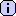 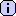 